Пдесс-делиз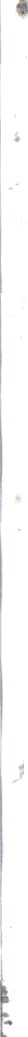 МОБИЛИЗА	ИОННЫИ ЛЮ	СКОЙ РЕЗЕРВ ПРИГЛАШАЕМВспить в мобилизационный людской резерв, прошедших военную у„службу ( ¿ризыву, контракщ), в том числе и пенсионеровМ"ЇЇЇЇйстерства ggрроны:старш	ейтерану, капитан (капитан-лейтенант)	до 47 лет;маиор,	noлкoyyÏlltt(канитан 3-го, È-го ранга)••итан 1-го ранга)“›	..	..	’ь*f„фолдатыдо 52 лет;до 57 лет; доФ2лет.ак	ючаqтся	а с о	3 о а	“#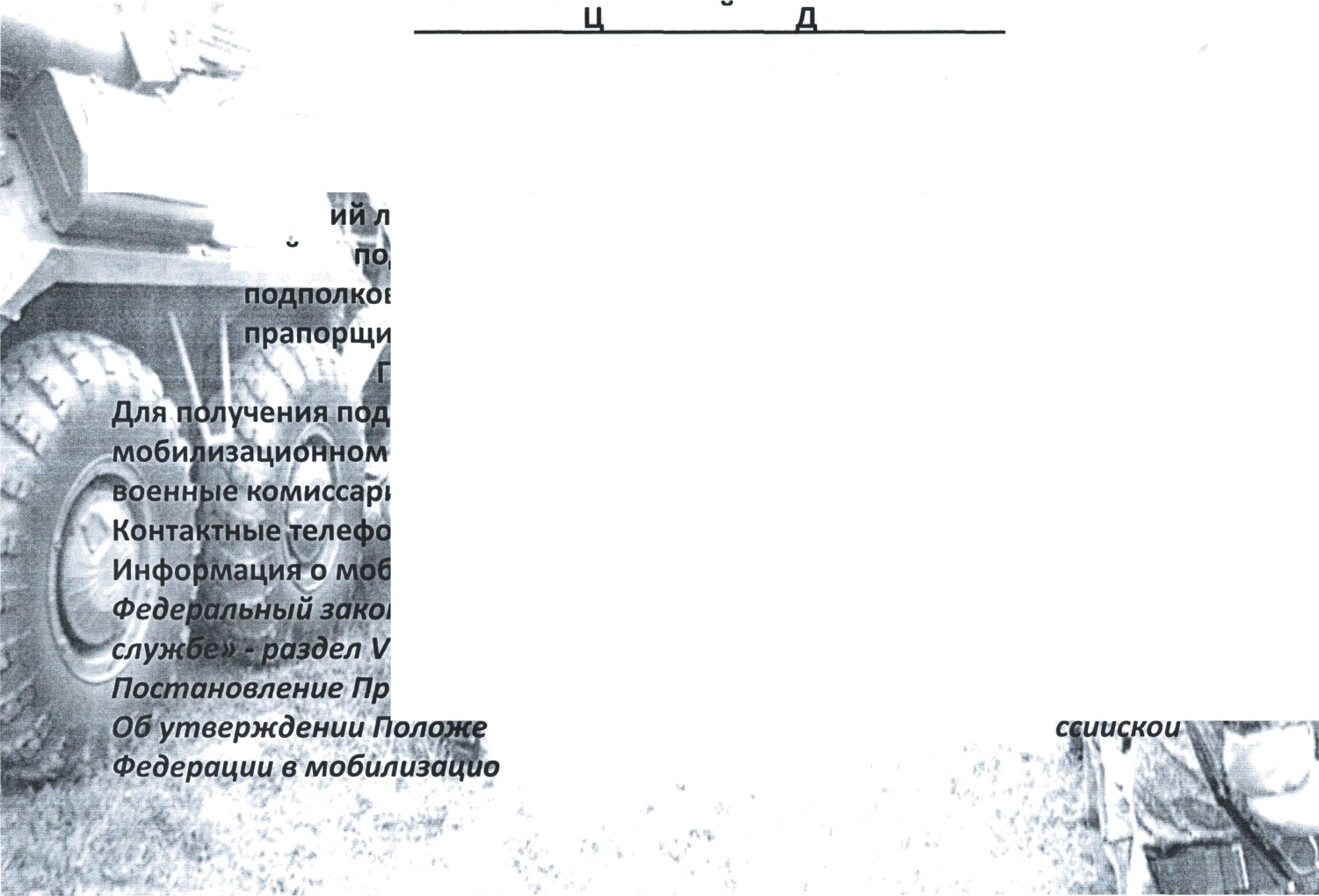 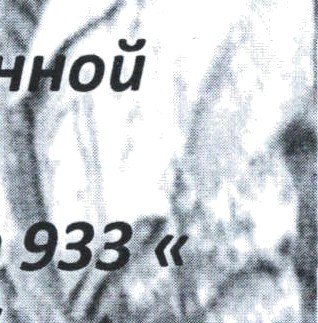 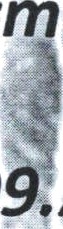 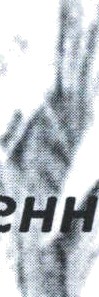 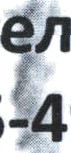 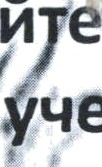 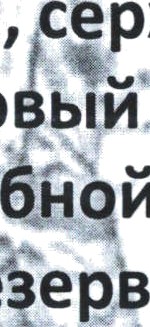 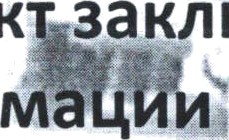 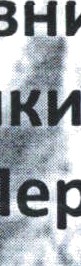 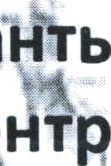 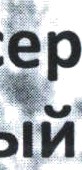 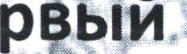 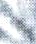 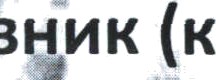 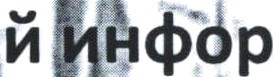 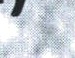 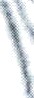 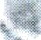 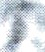 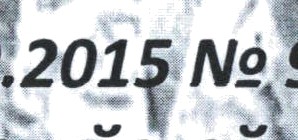 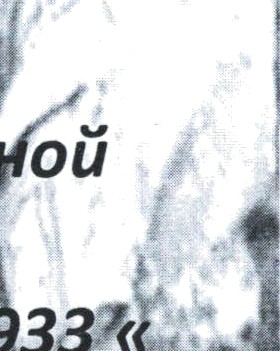 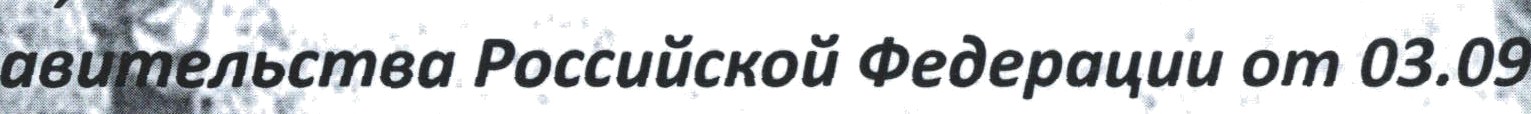 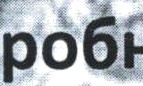 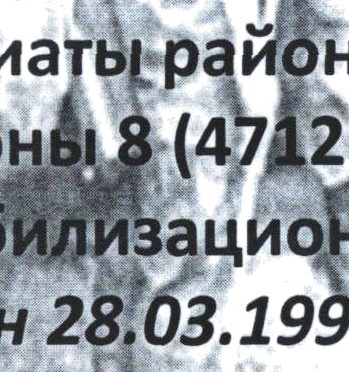 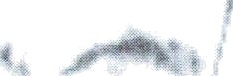 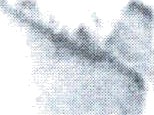 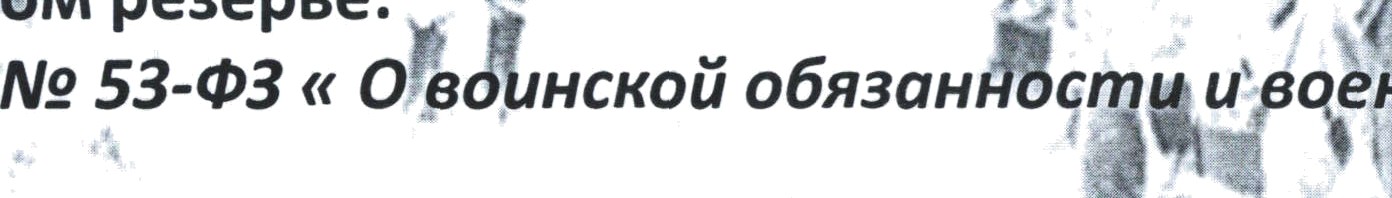 *о порядкѐ вtщпления, пребывания в§	е	Т,:(,нже для оформления докум4’нтов обращай	tь вї¿ по местg@ит	ьства (по местt/tЄ”оицс¿ргс/ чета).*’¥-03-50; 26-15	9; 8-910-217-0@9Ïtрезерве•’ния о поаядне паебывания граждан Ро“RH°oш людском резерве».Военный комиссар Железнодорожного округа г. Курск и Курского района Курской области приглашает в мобилизационный людской резерв.В соответствии с Указом президента Российской Федерации от 17 июля 2014 года № 370 «О создании мобилизационного людского резерва Вооруженных Сил Российской Федерации», Постановлением Правительства Российской Федерации от 3 сентября 2015 года № 933 « Об утверждении Положения о порядке пребывания граждан Российской Федерации в мобилизационном людском резерве», Генеральным штабом Вооруженных Сил осуществляется работа по увеличению численности граждан, пребывающих в запасе и заключивших контракты о пребывании в мобилизационном людском резерве.Мобилизационный людской резерв дает возможность получать ежемесячные денежные выплаты:месячный оклад (в размере 12 %от суммы оклада по воинскому званию и воинской должности);ежемесячная процентная надбавка за непрерывное пребывание в резерве к месячному окладу ( от 10 до 50 % от оклада).А так же выплачивается единовременная денежная выплата при заключении нового контракта.Все выплаты производятся с сохранением заработной платы на постоянном месте работы.Примеры денежные выплат:офицер за 3 дня получает до 7000 рублей, за 30 суток — от 30000 до 50000 рублей ( с учетом 12 % месячного оклада);сержанты, солдаты за 3 дня получат до 5 000 рублей, за 30 суток — от 15 000 до 25 000 рублей ( с учетом 12 % месячного оклада).В мобилизаііионном людском резерве необходимо проходить:-тренировочные занятия до 3- х дней в месяц;сборы 1 раз в год продолжительностью от 10 до 30 дней.Общая продолжительность сборов и тренировок не должна превышать 54G  ТОК В ГОД.Требования, предъявляемые к гражданам:Возраст:прапорщики, сержанты, солдаты — до 42 лет;старший лейтенант, капитан — до 47 лет;майор, подполковник — до 52 лет;полковник — до 57 лет.По состоянию здоровья годные к военной службе.Ранее пройденная служба в Вооруженных Силах Российской Федерации (по призыву или по контракту)., ія получения подробной инструкции о порядке вступления, пребывания в мобилизационном резерве, а также для оформления документов обращайтесь в военный комиссариат Железнодорожного округа г. Курск и Курского района Курской области по адресу: г. Курск, ул. 2- я Рабочая, д. 20, контактный телефон — 26-15-49, 8-910-217-05-91.